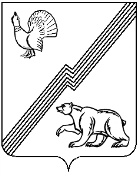 АДМИНИСТРАЦИЯ ГОРОДА ЮГОРСКАХанты-Мансийского автономного округа – ЮгрыУПРАВЛЕНИЕ КУЛЬТУРЫПриказ 05.11.2020                                                                                                                        № 161-одг. ЮгорскО внесении изменений в приказот 07.02.2020 № 23-од«Об утверждении значенийнормативных затратна оказание муниципальных услуг (работ)в 2020 году»Во исполнение постановлений администрации города Югорска от 15.12.2015 № 3612 «О порядке формирования муниципального задания на оказание муниципальных услуг (выполнение работ) в отношении муниципальных учреждений города Югорска и финансового обеспечения выполнения муниципального задания» (с изменениями                      от 19.04.2016  № 861, от  15.09.2017 № 2234, от 19.11.2018 № 3168, от 18.12.2018 № 3490, от 09.06.2020 № 747) на основании письма МКУ «Централизованная бухгалтерия»                          от 05.11.2020 № 253приказываю:1. Внести изменения в приказ Управления культуры администрации города Югорска от 07.02.2020 № 23-од «Об утверждении значений нормативных затрат на оказание муниципальных услуг (работ) в 2020 году» изложив приложение 1,2,3,4 к указанному приказу в новой редакции (приложение 1,2,3,4).2. Контроль за исполнением настоящего приказа возложить на главного специалиста Управления культуры администрации города Югорска В.В. Потапову.Начальник Управления культуры                                                          Н.Н. НестероваИсполнитель:Начальник ПЭОМКУ «Централизованная бухгалтерия»______________ Ю.В. ЛунинаY:\Муницип задания\Муницип задан\Мун зад 2020\Нормативные затраты\161-од от 05.11.2020 О внесении изменений в нормативы затрат на 2020 год.docxПриложение 1к приказу Управления культурыадминистрации города Югорскаот 07.02.2020 № 23-одПриложение 1к приказу Управления культурыадминистрации города Югорскаот 05.11.2020 № 161-одПриложение 2к приказу Управления культурыадминистрации города Югорскаот 07.02.2020 № 23-одПриложение 2к приказу Управления культурыадминистрации города Югорскаот 05.11.2020 № 161-одПриложение 3к приказу Управления культурыадминистрации города Югорскаот 07.02.2020 № 23-одПриложение 3к приказу Управления культурыадминистрации города Югорскаот 05.11.2020 № 161-одПриложение 4к приказу Управления культурыадминистрации города Югорскаот 07.02.2020 № 23-одПриложение 4к приказу Управления культурыадминистрации города Югорскаот 05.11.2020 № 161-одНаименование муниципальной услуги (работы)ИсполнительЗначение базового норматива затрат (тыс. руб.)Значение нормативов затрат на оказание муниципальной услуги(руб.)Значение отраслевых корректирующих коэффициентов (тыс. руб.)Значение территориальных корректирующих коэффициентов(тыс. руб.)Организация и проведение мероприятий (услуга)МАУ «ЦК «Югра-презент»51 065,147 064,6411Организация деятельности клубных формирований и формирований самодеятельного народного творчества (работа)МАУ «ЦК «Югра-презент»46 968,3838 720,5411Наименование муниципальной услуги (работы)ИсполнительЗначение базового норматива затрат (тыс. руб.)Значение нормативов затрат на оказание муниципальной услуги(руб.)Значение отраслевых корректирующих коэффициентов (тыс. руб.)Значение территориальных корректирующих коэффициентов(тыс. руб.)Публичный показ музейных предметов, музейных коллекций (услуга)МБУ «Музей истории и этнографии»13 100,061,670,98231Формирование, учет, изучение, обеспечение физического сохранения и безопасности музейных предметов, музейных коллекций (работа)МБУ «Музей истории и этнографии»8 162,3228,30,98201Наименование муниципальной услуги (работы)ИсполнительЗначение базового норматива затрат (тыс. руб.)Значение нормативов затрат на оказание муниципальной услуги(руб.)Значение отраслевых корректирующих коэффициентов (тыс. руб.)Значение территориальных корректирующих коэффициентов(тыс. руб.)Библиотечное, библиографическое и информационное обслуживание пользователей библиотеки (услуга)МБУ «ЦБСг. Югорска»21 165,2194,180,88351Формирование, учет, изучение, обеспечение физического сохранения и безопасности фондов библиотек, включая оцифровку фондов (работа)МБУ «ЦБСг. Югорска»21 165,2130,650,88351Наименование муниципальной услуги (работы)ИсполнительЗначение базового норматива затрат (тыс. руб.)Значение нормативов затрат на оказание муниципальной услуги(руб.)Значение отраслевых корректирующих коэффициентов (тыс. руб.)Значение территориальных корректирующих коэффициентов(тыс. руб.)Реализация дополнительных предпрофессиональных программ в области искусств (услуга)МБУ ДО «Детская школа искусств»80 896,2391,1511Реализация дополнительных общеразвивающих программ (услуга)МБУ ДО «Детская школа искусств»5 702,6231,0211Организация отдыха детей и молодежи (услуга)МБУ ДО «Детская школа искусств»----